ACTIVIDAD SOBRE DIAGRAMAS DE FLUJOSDE ACUERDO CON EL SIGUIENTE EJEMPLO, REPRESENTAR LOS SIGUIENTES ALGORITMOS POR MEDIO DE DIAGRAMAS DE FLUJO.EJEMPLO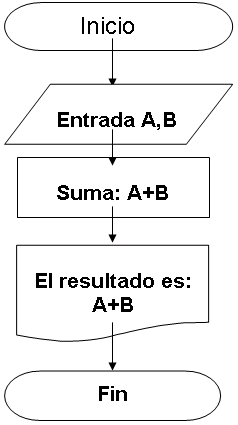 Algoritmo que suma dos númerosPaso1- Inicio _ algoritmo _sumaPaso2-Declarar variables A y B de tipo numéricoPaso3-Escribir ("Ingrese el valor de A y B respectivamente ")Paso4-Leer (A, B)Paso5-("El resultado es:", A+B)Paso6-Fin_algoritmo_suma.EJERCICIOSAlgoritmo que reste dos númerosPaso1- Inicio _ algoritmo _restaPaso2-Declarar variables A y B de tipo numéricoPaso3-Escribir ("Ingrese el valor de A y B respectivamente ")Paso4-Leer (A, B)Paso5-("El resultado es:", A-B)Paso6-Fin_algoritmo_resta. Algoritmo que determina si una persona es mayor de edad.INICIOEdad: EnteroESCRIBE “¿cuál es tu edad?”Lee EdadSI Edad >= 18 entoncesESCRIBE “Eres mayor de edad”FINSIEscribe “fin del algoritmo”FINAlgoritmo que calcula el área de un triángulo.Paso1-Inicio_algoritmo_área _triánguloPaso2-Declarar base, altura y área de tipo realPaso3-Escribir ("Ingrese el valor de base y altura respectivamente")Paso4-Leer (base, altura)Paso5-a=base*altura/2Paso6-Escribir ("El resultado es: ", área)Paso7-Fin_algoritmo_área_triángulo.